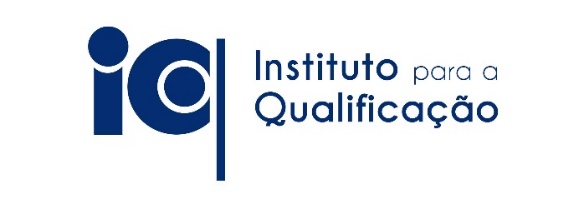 OFERTA FORMATIVA - 2023/2024CURSO PROFISSIONAL DE TÉCNICO/A DE MECATRÓNICA AUTOMÓVELDestinatários: jovens entre os 15 e os 23 anosHabilitação Escolar (para entrar): 9º ano de escolaridade e/ou frequência do ensino secundário, ou titulares de habilitação equivalenteData de Início: setembro 2023Horário: diurnoDuração: 3 anosApoios: transporte, alimentação e seguro de acidentes pessoaisCusto da Matrícula: 40 euros (por ano letivo), com idade igual ou superior a 18 anos (os beneficiários de RSI estão isentos do pagamento)Certificação (quando conclui): Escolar e Profissional (12º ano de escolaridade - nível 4)Local de Formação: Escola Profissional Dr. Francisco FernandesSaída Profissional: Proceder à manutenção, diagnosticar anomalias e efetuar reparações nos diversos sistemas mecânicos, elétricos e eletrónicos de automóveis ligeiros, de acordo com as especificações técnicas definidas pelos fabricantes e com as regras de segurança e de proteção ambiental aplicáveis. Consulta o folheto e inscreve-te! Carga horária para os 3 anos letivos:Componente de Formação Sociocultural- Português – 320 h- Língua Estrangeira I, II ou III – 220 h                                                   - Área de Integração – 220 h                                                                             - Tecnologias da Informação e Comunicação – 100 h                                  - Educação Física – 140 h	Componente de Formação Científica- Física e Química – 200 h- Matemática – 300 h	Componente de Formação TecnológicaUFCD’s(1) (Introdução ao Setor Automóvel; Materiais: Ferrosos, Não Ferrosos e Não Metálicos; Instalações, Equipamentos e Ferramentas; Rodas/Pneus/Geometria de Direção; Eletricidade/Eletrónica; Diagnóstico e Reparação dos Sistemas; Unidades Eletrónicas de Comando/Sensores e Actuadores; etc.) – 1225 hUnidades de Formação de Curta Duração.Formação em Contexto de Trabalho – 600 hTotal de horas: 3325 hEducação Moral e Religiosa(a): 81 hDisciplina de oferta obrigatória e de frequência facultativa.Para mais informações, por favor contacte:Telefone: (+351) 291 701 090 / (+351) 963 591 287Linha Verde: 800 201 913E-mail: geral.iq@edu.madeira.gov.pt